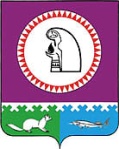 О внесении изменений в решение Думы Октябрьского районаот 03.02.2012 № 247 «Об утверждении Положенияоб Управлении образования и молодежной политики администрации Октябрьского района»Рассмотрев изменения в решение Думы Октябрьского района от 03.02.2012 № 247                 «Об утверждении Положения об Управлении образования и молодежной политики администрации Октябрьского района», Дума Октябрьского района РЕШИЛА:1. Внести решение Думы Октябрьского района от 03.02.2012 № 247 «Об утверждении Положения об Управлении образования и молодежной политики администрации Октябрьского района» (далее – решение, Положение) следующие изменения:1.1. В наименовании и пункте 1 решения слова «и молодежной политики» исключить.1.2. Приложение к решению изложить в новой редакции согласно приложению.2. Опубликовать настоящее решение в официальном сетевом издании «Официальный сайт Октябрьского района».3.  Решение вступает в силу с 15.09.2023.4. Контроль за выполнением решения возложить на постоянную комиссию Думы Октябрьского района по социальным вопросам.Председатель Думы Октябрьского района 					     Е.И. СоломахаГлава Октябрьского района 						                  С.В. ЗаплатинИсполнитель:__________, тел. ________СОГЛАСОВАНО: Заместитель главы Октябрьского района 						В.А. ВоробьевИ.о. заместителя главы Октябрьского района по внутренней политике					                                    А.Ю. НасибулинЗаведующий юридическим отделом                                                                                        администрации Октябрьского района						Л.Ю. ДаниленкоЗаведующий отделом муниципальной службы и кадровой политики                                                                                       администрации Октябрьского района						М.А. КузнецоваСтепень публичности – 1 МНПАРазослать:Глава Октябрьского района – 1 экз. (в электронном виде)Заместитель главы Октябрьского района по социальным вопросам – 1 экз. (в электронном виде)Управление образования политики Октябрьского района – 1 экз.  Отдел муниципальной службы и кадровой политики администрации Октябрьского района – 1 экз.Архивный отдел администрации Октябрьского района – 1 экз.  Итого: 6 экз.Результат опроса (голосования) депутатов по проекту решения Думы Октябрьского района «О внесении изменений в решение Думы Октябрьского района от 03.02.2012 № 247 «Об утверждении Положения об Управлении образования и молодежной политики администрации Октябрьского района», принятого в заочном порядке. ПОЯСНИТЕЛЬНАЯ ЗАПИСКАк проекту решения Думы Октябрьского района«О внесении изменений в решение Думы Октябрьского района от 03.02.2012 № 247 «Об утверждении Положения об Управлении образования и молодежной политики администрации Октябрьского района»Вносимые изменения в решение Думы Октябрьского района связаны с принятием решения Думы Октябрьского района  от 05.09.2023 № 927 «О внесении изменений в решение Думы Октябрьского района от 09.09.2015 № 641», изменившим структуру администрации Октябрьского района в части изменения наименования «Управления образования и молодежной политики администрации Октябрьского района» на «Управление образования администрации Октябрьского района», исключения из полномочий Управления функций по молодежной политике, а также приведения Положения в соответствие с Федеральным законом от 29.12.2012 № 273-ФЗ «Об образовании в Российской Федерации» (с учетом последних изменений), а также муниципальными правовыми актами Октябрьского района. Заместитель начальника Управления образования и молодежной политикиадминистрации Октябрьского района                                                             П.Е. ПобежимоваПриложениек решению Думы Октябрьского района   от «____» __________ 2023 г. № ________  «Приложениек решению Думы Октябрьского района   от «03» февраля 2012 г. № 247 Положение об Управлении образования администрации Октябрьского района1. Общие положения1.1. Управление образования администрации Октябрьского района (далее – Управление) является структурным подразделением администрации Октябрьского района, созданным с целью осуществления полномочий администрации Октябрьского района по вопросам местного значения в сфере образования. 1.2. В своей деятельности Управление руководствуется Конституцией Российской Федерации, законами и иными нормативными правовыми актами Российской Федерации и Ханты-Мансийского автономного округа – Югры, уставом Октябрьского района, муниципальными правовыми актами Октябрьского района, настоящим Положением.1.3. В состав Управления входят:- отдел общего образования;- отдел дополнительного образования и воспитательной работы;- отдел обеспечения функционирования и безопасности образовательных организаций;- планово-экономический отдел;- отдел бухгалтерского учета и отчетности.1.4. Управление обладает полномочиями Учредителя в отношении следующих муниципальных образовательных организаций:- общеобразовательных организаций начального общего, основного общего, среднего общего образования;- дошкольных образовательных организаций;- организаций дополнительного образования (за исключением муниципальных образовательных учреждений дополнительного образования детей детских школ искусств, детских музыкальных школ, районной специализированной детско-юношеской спортивной школы олимпийского резерва Октябрьского района).1.5. Управление является юридическим лицом в форме муниципального казенного учреждения, имеет обособленное имущество на праве оперативного управления, самостоятельный баланс, лицевые счета, открытые в отделе казначейского контроля исполнения бюджета Комитета по управлению муниципальными финансами и Отделе № 4 Управления Федерального казначейства по Ханты-Мансийскому автономному округу - Югре, печати установленного образца, штампы и бланки со своим наименованием (приложения №№ 1 – 3).1.6. Полное наименование Управления: Управление образования администрации Октябрьского района.Сокращенное наименование отсутствует.1.7. Местонахождение: 628100, Тюменская область, Ханты-Мансийский автономный округ - Югра, Октябрьский район, пгт. Октябрьское, ул. Калинина, д. 39.1.8. Деятельность Управления координирует и контролирует заместитель главы Октябрьского района по социальным вопросам.2. Задачи УправленияОсновными задачами Управления являются:2.1. Создание необходимых условий для реализации прав граждан на образование.2.2. Обеспечение эффективного функционирования и развития системы образования на территории Октябрьского района.2.3. Обеспечение исполнения федеральных компонентов государственных образовательных стандартов в сфере образования, содействие развитию национально-региональных и школьных компонентов.2.4. Реализация кадровой политики в сфере образования, повышение социального статуса работника образования.2.5. Осуществление реализации вопросов местного значения и отдельных государственных полномочий Ханты-Мансийского автономного округа – Югры, переданных органам местного самоуправления Октябрьского района в сфере образования.3. Полномочия Управления3.1. Организация предоставления общедоступного и бесплатного дошкольного, начального общего, основного общего, среднего общего образования по основным общеобразовательным программам в муниципальных образовательных организациях (за исключением полномочий по финансовому обеспечению реализации основных общеобразовательных программ в соответствии с федеральными государственными образовательными стандартами).3.2. Организация предоставления дополнительного образования детей в муниципальных образовательных организациях (за исключением дополнительного образования детей, финансовое обеспечение которого осуществляется органами государственной власти субъекта Российской Федерации).3.3. Создание условий для осуществления присмотра и ухода за детьми, содержания детей в муниципальных образовательных организациях.3.4. Осуществление в пределах своих полномочий мероприятий по обеспечению организации отдыха детей в каникулярное время, включая мероприятия по обеспечению безопасности их жизни и здоровья.3.5. Создание, реорганизация, ликвидация муниципальных образовательных организаций (за исключением создания органами местного самоуправления муниципальных районов муниципальных образовательных организаций высшего образования), осуществление функций и полномочий учредителей муниципальных образовательных организаций.3.6. Обеспечение содержания зданий и сооружений муниципальных образовательных организаций, обустройство прилегающих к ним территорий.3.7. Учет детей, подлежащих обучению по образовательным программам дошкольного, начального общего, основного общего и среднего общего образования, закрепление муниципальных образовательных организаций за конкретными территориями муниципального района.3.8. Осуществление переданных государственных полномочий в сфере образования.3.9. Осуществление иных, установленных Федеральным законом от 29.12.2012                        № 273-ФЗ «Об образовании в Российской Федерации» полномочий в сфере образования.4. Функции УправленияУправление в соответствии с возложенными на него полномочиями осуществляет следующие основные функции: 4.1.1. Осуществляет:1) политику в области образования путем реализации муниципальных программ, реализуемых на территории Октябрьского района;2) координирование и контроль за деятельностью образовательных организаций;3) утверждение уставов образовательных организаций, изменений и дополнений к ним;4) контроль за организацией питания обучающихся образовательных организаций района;5) контроль за обеспечением руководителями образовательных организаций района комплексной безопасности образовательных организаций, в том числе за соблюдением образовательными организациями требований законодательства Российской Федерации, регламентирующих безопасность дорожного движения при осуществлении перевозок несовершеннолетних;6) контроль за выполнением образовательными организациями мероприятий по проведению специальной оценки условий труда. 7) контроль за совершенствованием деятельности организаций дополнительного образования.4.1.2. Обеспечивает:1) реализацию конституционных прав граждан на образование, соблюдение и выполнение требований Федерального закона «Об образовании в Российской Федерации», нормативов и стандартов в работе подведомственных образовательных организаций;2) нормативно-правовое регулирование деятельности образовательной системы Октябрьского района и отдельных образовательных организаций, в том числе разработку проектов муниципальных правовых актов Октябрьского района;3) соблюдение прав обучающихся с ограниченными возможностями здоровья и детей-инвалидов на воспитание, обучение и образование;4) перевод обучающихся, воспитанников с согласия родителей (законных представителей) в другие общеобразовательные организации соответствующего типа и вида в случае прекращения деятельности муниципальной общеобразовательной организации и перевод в другие классы;5) условия для соблюдения порядка проведения государственной итоговой аттестации обучающихся, освоивших образовательные программы основного общего и среднего общего образования;6) методическую, диагностическую и консультативную помощь семьям, воспитывающим детей дошкольного возраста на дому;7) предоставление дополнительного образования детям, в том числе в рамках системы персонифицированного финансирования дополнительного образования детей;8) формирование и развитие современной информационной базы муниципальной системы образования на основе компьютерных коммуникаций;9) внедрение и развитие механизмов государственно-общественного управления образованием на территории Октябрьского района;10) открытость и доступность информации о системе образования;11) техническую возможность выражения мнений гражданами о качестве образовательной деятельности организаций на официальном сайте Управления в сети «Интернет»; 12) направление на размещение на официальном сайте Октябрьского района информации:- в соответствии с распоряжением администрации Октябрьского района от 12.07.2023 № 68-р «О предоставлении информации для размещения на официальном сайте Октябрьского района»;- о рассчитываемой за календарный год среднемесячной заработной плате руководителей, их заместителей и главных бухгалтеров муниципальных образовательных организаций Октябрьского района.4.1.3. Разрабатывает:1) мероприятия, направленные на реализацию действующего законодательства Российской Федерации, Ханты-Мансийского автономного округа – Югры в сфере образования;2) предложения по развитию сети образовательных организаций Октябрьского района;3) предложения по ремонту, проектированию и строительству зданий муниципальных образовательных организаций.4.1.4. Организует, координирует и контролирует деятельность образовательных организаций:1) по государственной итоговой аттестации обучающихся; 2) по комплексному психолого-педагогическому сопровождению всех участников учебно-воспитательного процесса в образовательных организациях;3) по обеспечению безопасности жизнедеятельности в образовательных организациях;4) по медицинскому обслуживанию обучающихся;5) по охране труда и технике безопасности в образовательных организациях;6) по прохождению процедуры лицензирования и государственной аккредитации образовательных организаций;7) по организации детских общественных формирований.4.1.5. Организует:1) мониторинг системы образования в Октябрьском районе;2) подготовку подведомственных организаций к работе в осенне-зимний период;3) бесплатные перевозки обучающихся муниципальных образовательных организаций, реализующих основные общеобразовательные программы, между поселениями, входящими в состав Октябрьского района. 4.1.6. Рассматривает информацию о результатах независимой оценки качества образования образовательных организаций Октябрьского района.4.1.7. Организует и проводит олимпиады и иные интеллектуальные и (или) творческие конкурсы, физкультурные и спортивные мероприятия, направленные на выявление и развитие у обучающихся интеллектуальных и творческих способностей, способностей к занятиям физической культурой и спортом, интереса к научной (научно-исследовательской) деятельности, творческой деятельности, физкультурно-спортивной деятельности, на пропаганду научных знаний, творческих и спортивных достижений.4.1.8. Вправе вносить главе Октябрьского района предложения по установлению специальных денежных поощрений для лиц, проявивших выдающиеся способности и иные меры стимулирования указанных лиц.4.1.9. Участвует в реализации государственных программ Российской Федерации и Ханты-Мансийского автономного округа – Югры, муниципальных программ в сфере образования Октябрьского района.4.1.10. Согласует программы развития образовательных организаций.4.1.11. Ведет учет детей, подлежащих обязательному обучению в образовательных организациях, реализующих образовательные программы основного общего образования.4.1.12. Дает согласие на оставление муниципальной общеобразовательной организации обучающимся, достигшим возраста пятнадцати лет, до получения им основного общего образования; совместно с родителями (законными представителями) исключенного в месячный срок принимает меры по продолжению освоения несовершеннолетним образовательной программы основного общего образования в иной форме обучения и с его согласия по трудоустройству.4.1.13. Выступает инициатором создания, реорганизации и ликвидации муниципальных образовательных организаций и занимается подготовкой необходимых для этого проектов муниципальных правовых актов и других документов.4.1.14. Назначает представителей Учредителя для включения в состав управляющих советов образовательных организаций Октябрьского района.4.1.15. В пределах своей компетенции осуществляет мероприятия по профилактике беспризорности и правонарушений несовершеннолетних, защите их прав.4.1.16. Проводит изучение деятельности муниципальных образовательных организаций в пределах компетенции Управления.4.1.17. Оказывает помощь родителям (законным представителям) несовершеннолетних обучающихся в воспитании детей, охране и укреплении их физического и психического здоровья, развитии индивидуальных способностей и необходимой коррекции нарушений их развития.4.1.18. Организует проверку знаний руководителей образовательных организаций по обеспечению комплексной безопасности муниципальных образовательных организаций Октябрьского района, в том числе по обеспечению соблюдения требований законодательства Российской Федерации, регламентирующих безопасность дорожного движения при осуществлении перевозок несовершеннолетних.4.2. В области финансово-экономической деятельности:4.2.1. Осуществляет в установленном порядке:1) за счет средств бюджета района и субвенций, выделяемых из бюджета Ханты-Мансийского автономного округа - Югры, финансирование образовательных организаций, массовых мероприятий в области образования, текущего и капитального ремонта имущества, закрепленного за образовательными организациями на праве оперативного управления;2) разработку рекомендаций и оказание методической помощи по вопросам финансово-хозяйственной деятельности образовательных организаций;3) ведение бухгалтерского учета Управления в соответствии с действующим законодательством;4) анализ и прогнозирование финансово-хозяйственной деятельности образовательных организаций.4.2.2. Создает условия для осуществления самостоятельной финансово-хозяйственной деятельности в образовательных организациях.4.2.3. Составляет и заключает соглашения о порядке и условиях предоставления субсидии на финансовое обеспечение выполнения муниципального задания на оказание муниципальных услуг (выполнение работ) бюджетными организациями.4.2.4. Составляет и заключает соглашения о предоставлении субсидий из бюджета Октябрьского района бюджетным учреждениям на иные цели.4.2.5. Составляет и заключает соглашения о предоставлении субсидий частному дошкольному учреждению субвенций окружного бюджета и местного бюджета.4.2.6. Обеспечивает исполнение и финансирование государственных полномочий по:1) реализации основных общеобразовательных программ общего образования;2) реализации основных общеобразовательных программ дошкольного образования;3) начислению и выплате компенсации части родительской платы за присмотр и уход за детьми в образовательных организациях, реализующих образовательные программы дошкольного образования;4) социальной поддержке отдельных категорий, обучающихся в муниципальных общеобразовательных организациях, осуществляющих образовательную деятельность по имеющим государственную аккредитацию основным общеобразовательным программам, в части обеспечения организаций завтраками и обедами;5) организации отдыха и оздоровления детей, проживающих в Октябрьском районе;6) созданию условий для осуществления присмотра и ухода за детьми, содержания детей в частных организациях, осуществляющих образовательную деятельность по реализации образовательных программ дошкольного образования;7) дополнительному финансовому обеспечению мероприятий по организации питания обучающихся.4.2.7. Утверждает бюджетную смету казенных образовательных организаций, муниципальное задание для бюджетных образовательных организаций.4.2.8. Является главным распорядителем бюджетных средств в отношении образовательных организаций (за исключением муниципальных образовательных учреждений дополнительного образования детей детских школ искусств, детских музыкальных школ, районной спортивной школы олимпийского резерва).4.2.9. Содействует привлечению внебюджетных средств для финансового обеспечения программ развития системы образования и образовательных организаций.4.2.10. Разрабатывает и осуществляет мероприятия по совершенствованию оплаты труда работников образовательных организаций.4.2.11. Осуществляет закупки товаров, работ, услуг в рамках своей компетенции и осуществляет контроль за их исполнением.4.3. В области профилактики терроризма:4.3.1. Осуществляет:1) реализацию муниципальных программ в области профилактики терроризма, а также минимизации и (или) ликвидации последствий его проявлений;2) организацию и проведение (в том числе путем распространения информационных материалов, печатной продукции, проведения разъяснительной работы и иных мероприятий) в муниципальных образовательных организациях мероприятий, предусмотренных Комплексным планом противодействия идеологии терроризма в Российской Федерации, в том числе информационно-пропагандистские мероприятия по разъяснению сущности терроризма и его общественной опасности, и формированию у граждан неприятия его идеологии;3) участие в мероприятиях по профилактике терроризма, а также по минимизации и (или) ликвидации последствий его проявлений, организуемых федеральными органами исполнительной власти и (или) органами исполнительной власти и (или) исполнительными органами государственной власти Ханты-Мансийского автономного округа – Югры;4) обеспечение выполнения требований к антитеррористической защищенности объектов, находящихся в муниципальной собственности или в ведении органов местного самоуправления;5) направление предложений по вопросам участия в профилактике терроризма, а также в минимизации и (или) ликвидации последствий его проявлений в органы исполнительной власти Ханты-Мансийского автономного округа – Югры;6) иные полномочия по решению вопросов местного значения по участию в профилактике терроризма, а также в минимизации и (или) ликвидации последствий его проявлений.4.3.2. Участвует:1) в реализации мероприятий по профилактике экстремизма, а также минимизации и (или) ликвидации последствий проявлений экстремизма в границах Октябрьского района;2) в реализации мер, направленных на укрепление межнационального и межконфессионального согласия, поддержку и развитие языков и культуры народов Российской Федерации, проживающих на территории Октябрьского района, реализацию прав национальных меньшинств, обеспечение социальной и культурной адаптации мигрантов, и профилактику межнациональных (межэтнических) конфликтов.4.4. В области кадровой политики:4.4.1. Организует подготовку и дополнительное профессиональное образование работников Управления, руководителей и педагогических работников образовательных организаций.4.4.2. Организует проведение аттестации кандидатов на должность руководителя и руководителей муниципальных образовательных организаций в соответствии с утвержденным Порядком и в установленные сроки.4.4.3. Готовит в установленном порядке предложения по награждению работников муниципальной системы образования государственными наградами и присвоению почетных званий, а также поощрению работников муниципальной системы образования.4.4.4. Устанавливает размеры выплат стимулирующего характера руководителям муниципальных образовательных организаций в соответствии с действующими нормативными правовыми актами.4.5. Осуществляет выполнение нормативно-правовых актов, а также инструкций, положений, регламентов и правил работы при обработке персональных данных и по обеспечению безопасности информации в информационных системах администрации Октябрьского района.4.6. Осуществляет иные полномочия, определенные законами Российской Федерации и Ханты-Мансийского автономного округа – Югры, муниципальными правовыми актами Октябрьского района.5. Права УправленияУправление в пределах своей компетенции для реализации возложенных на него задач и функций имеет право:5.1. Представлять интересы Управления и администрации Октябрьского района в органах государственной власти, местного самоуправления, а также иных организациях, на основании Положения об Управлении.5.2. Запрашивать и получать в пределах своих полномочий в установленном порядке необходимую информацию, справочные, аналитические, статистические и иные материалы и данные по вопросам, относящимся к компетенции Управления, от органов местного самоуправления района, организаций, в том числе общественных, расположенных на территории Октябрьского района. 5.3. Вносить на рассмотрение главе Октябрьского района проекты муниципальных правовых актов Октябрьского района по вопросам, отнесенным к компетенции Управления.5.4. Проводить совещания, семинары, конференции, круглые столы, иные мероприятия для рассмотрения вопросов, отнесенных к компетенции Управления.5.5. Заключать муниципальные контракты, договоры, соглашения по вопросам компетенции Управления.5.6. Подписывать документы и заверять печатью.5.8. Рассматривать в соответствии с законодательством в установленные сроки обращения граждан и организаций.5.9. Издавать приказы, инструкции, давать указания на основе и во исполнение нормативных правовых актов Российской Федерации и Ханты-Мансийского автономного округа – Югры, муниципальных правовых актов Октябрьского района, осуществлять контроль за их исполнением.5.10. Участвовать в формировании и реализации федеральных, региональных и районных программ, направленных на поддержку образования.5.11. Осуществлять иные права в соответствии с законодательством Российской Федерации, Ханты-Мансийского автономного округа – Югры, муниципальными правовыми актами Октябрьского района.6. Руководство Управлением6.1. Общее руководство Управлением осуществляет начальник Управления, назначаемый на должность и освобождаемый от должности распоряжением администрации Октябрьского района по согласованию с заместителем главы Октябрьского района по социальным вопросам.6.2. Начальник Управления подчиняется непосредственно заместителю главы Октябрьского района по социальным вопросам.6.3. Начальник Управления осуществляет руководство Управлением на принципах единоначалия и несет персональную ответственность за выполнение возложенных на Управление задач и функций.6.4. В случае отсутствия начальника Управления (командировка, отпуск, временная нетрудоспособность и др.) по распоряжению администрации Октябрьского района его обязанности исполняет заместитель начальника Управления либо заведующий отделом Управления.6.5. Начальник Управления:6.5.1. Издает приказы, обязательные для исполнения всеми работниками Управления и муниципальными организациями в сфере образования.6.5.2. Ходатайствует перед главой Октябрьского района об установлении надбавок к должностным окладам работников, о применении мер поощрения или дисциплинарного взыскания к работникам Управления.6.5.3. Подписывает доверенности, муниципальные контракты, договоры, соглашения.6.5.4. Осуществляет иные полномочия в пределах функциональной деятельности Управления.7. Ответственность7.1. Работники Управления несут ответственность за:7.1.1. Ненадлежащую реализацию возложенных на Управление функций и задач.7.1.2. Несоблюдение требований федерального законодательства и законодательства Ханты-Мансийского автономного округа – Югры, муниципальных правовых актов Октябрьского района в сфере деятельности Управления.7.1.3. Неисполнение своих должностных обязанностей в объеме, предусмотренном заключенными с ними трудовыми договорами и должностными инструкциями.7.2. Порядок привлечения работников Управления к ответственности определяется Трудовым кодексом Российской Федерации, Правилами внутреннего трудового распорядка в администрации Октябрьского района.8. Взаимоотношения и связиУправление взаимодействует по вопросам, относящимся к его компетенции, со всеми структурными подразделениями администрации Октябрьского района, Думой Октябрьского района, администрациями городских и сельских поселений, входящих в состав Октябрьского района, органами исполнительной власти Ханты-Мансийского автономного округа – Югры, автономным учреждением дополнительного профессионального образования  Ханты-Мансийского автономного округа – Югры «Институт развития образования», иными юридическими и физическими лицами.9. Заключительные положенияПереименование, реорганизация и ликвидация Управления осуществляются в порядке, установленном действующим законодательством Российской Федерации.к Положению об Управленииобразования администрацииОктябрьского районаОБРАЗЦЫШТАМПОВ И ПЕЧАТЕЙ УПРАВЛЕНИЯ ОБРАЗОВАНИЯАДМИНИСТРАЦИИ ОКТЯБРЬСКОГО РАЙОНА1. Печать Управления образования администрации Октябрьского района:2. Штампы Управления образования администрации Октябрьского района:Приложение 2к Положению об Управленииобразования администрацииОктябрьского районаОБРАЗЕЦБЛАНКА ПРИКАЗА УПРАВЛЕНИЯ ОБРАЗОВАНИЯ АДМИНИСТРАЦИИ ОКТЯБРЬСКОГО РАЙОНАГерб Октябрьского районаАдминистрация Октябрьского районаУПРАВЛЕНИЕ ОБРАЗОВАНИЯ ПРИКАЗпгт. ОктябрьскоеПриложение 3к Положению об Управленииобразования администрацииОктябрьского районаОБРАЗЕЦБЛАНКА ПИСЬМА УПРАВЛЕНИЯ ОБРАЗОВАНИЯ АДМИНИСТРАЦИИ ОКТЯБРЬСКОГО РАЙОНАГерб Октябрьского районаАдминистрация Октябрьского районаУПРАВЛЕНИЕ ОБРАЗОВАНИЯул. Калинина, д. 39, пгт. Октябрьское, ХМАО - Югра,Тюменской обл., 628100тел. (34678) 2-80-85, факс (34678) 2-80-88e-mail: edu@oktregion.ru, http://www.oktregion.ru--------------------------------------------------«___» ____________ 20___г.                                                                                   № ____________пгт. Октябрьское                                                                                                         Адресат«Заголовок к тексту»».ПРОЕКТПРОЕКТПРОЕКТПРОЕКТПРОЕКТПРОЕКТПРОЕКТПРОЕКТПРОЕКТПРОЕКТМуниципальное образованиеОктябрьский районДУМАРЕШЕНИЕМуниципальное образованиеОктябрьский районДУМАРЕШЕНИЕМуниципальное образованиеОктябрьский районДУМАРЕШЕНИЕМуниципальное образованиеОктябрьский районДУМАРЕШЕНИЕМуниципальное образованиеОктябрьский районДУМАРЕШЕНИЕМуниципальное образованиеОктябрьский районДУМАРЕШЕНИЕМуниципальное образованиеОктябрьский районДУМАРЕШЕНИЕМуниципальное образованиеОктябрьский районДУМАРЕШЕНИЕМуниципальное образованиеОктябрьский районДУМАРЕШЕНИЕМуниципальное образованиеОктябрьский районДУМАРЕШЕНИЕ«»2023г.№пгт. Октябрьскоепгт. Октябрьскоепгт. Октябрьскоепгт. Октябрьскоепгт. Октябрьскоепгт. Октябрьскоепгт. Октябрьскоепгт. Октябрьскоепгт. Октябрьскоепгт. Октябрьское№ п/пФ И ОдепутатаПоселениеРезультат опроса(голосования)Дата опроса(голосования)ПодписьдепутатаГончарук О.В.гп. АндраСенченков В.В.гп. ОктябрьскоеХайдукова Н.В.гп. ОктябрьскоеШпирналь Ю.П.сп. КаменноеМихопаркина С.Р.сп. КаменноеСеменов Ф.Н.сп. КарымкарыКлимов М.А.сп. КарымкарыДейнеко С.В.сп. Малый АтлымТутынин А.С.сп. Малый АтлымКозлов А.Г.сп. ПерегребноеПетров Р.Н.сп. ПерегребноеЕрмаков Е.Ю.гп. ПриобьеСоломаха Е.И.гп. ПриобьеЖуравлев А.С.сп. СергиноМарков С.И.сп. СергиноКриворученко И.К.гп. ТалинкаАникин Е.В.гп. ТалинкаДеркач В.И.сп. УнъюганКузьмин Ю.В.сп. УнъюганМироненко Л.В.сп. ШеркалыКоваленко Н.М.сп. ШеркалыРоссияХанты-Мансийский автономный округ - ЮграМуниципальное образованиеОктябрьский районУПРАВЛЕНИЕ ОБРАЗОВАНИЯАДМИНИСТРАЦИИОКТЯБРЬСКОГО РАЙОНА№ ____ «___» _____________ 20__ г.628100, Тюменская областьХанты-Мансийский автономный округ - Юграпгт. Октябрьское, ул. Калинина, 39УПРАВЛЕНИЕ ОБРАЗОВАНИЯАДМИНИСТРАЦИИ ОКТЯБРЬСКОГО РАЙОНАИсходящий № _______________«___» _____________ 20__ г.УПРАВЛЕНИЕ ОБРАЗОВАНИЯАДМИНИСТРАЦИИ ОКТЯБРЬСКОГО РАЙОНАВходящий № _______________«___» _____________ 20__ г.«___» ____________ 20___г.№ ____________